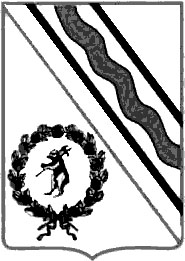 Администрация Тутаевского муниципального районаПОСТАНОВЛЕНИЕОт 23.04.2020 № 277-пг. ТутаевВ соответствии с Федеральным законом от 23.06.2016 N 182-ФЗ "Об основах системы профилактики правонарушений в Российской Федерации", Законом Ярославской области от 5 мая 2006 г. № 20-з «О профилактике правонарушений в Ярославской области», Областной целевой программой «Семья и дети Ярославии» на 2016 – 2021 годы», утверждённой постановлением Правительства Ярославской области от 16.03.2016   № 265-п, Администрация Тутаевского муниципального района ПОСТАНОВЛЯЕТ:1. Утвердить муниципальную программу «Профилактика правонарушений  и усиление борьбы с преступностью в Тутаевском муниципальном  районе на 2020-2022 годы» (приложение).2. Контроль за исполнением настоящего постановления  оставляю за собой.3. Опубликовать настоящее постановление в Тутаевской массовой муниципальной газете «Берега».4. Настоящее постановление вступает в силу после его официального  опубликования.Глава Тутаевского муниципального района				 	Д.Р. ЮнусовПриложение к Постановлению Администрации Тутаевского муниципального района          от 23.04.2020  №277-п МУНИЦИПАЛЬНАЯ ПРОГРАММА ТУТАЕВСКОГО МУНИЦИПАЛЬНОГО РАЙОНА«Профилактика правонарушений и усиление борьбы с преступностьюв Тутаевском муниципальном районе на 2020–2022 годы»ПАСПОРТ муниципальной программыРаздел 1. Общая характеристика сферы реализации муниципальной программы Описание текущей ситуации и ожидаемые результатыТутаевский муниципальный район  расположен в центральной части Ярославской области. Река Волга делит территорию города и района на две части. Район расположен в зоне континентального климата, рельеф местности в основном равнинный. Река Волга очень затрудняет оперативность и маневренность. В центральной части правобережной части города проходит трасса областного значения Ярославль-Рыбинск. Общая площадь Тутаевского муниципального округа составляет 145,1 кв.км. На территории района расположено 334 населённых пункта, из них 332 сельских населённых пункта.	Национальный состав населения: русские, азербайджанцы (151 чел.), армяне (272 чел.), грузины  (36 чел.), езиды (334 чел.),  ингуши (26 чел.), лезгины (34 чел.), узбеки (45 чел.), таджики (17 чел.), осетины (8 чел.), туркмены (4 чел.), чеченцы (60 чел.).Наиболее крупными предприятиями на территории районов являются ПАО «Тутаевский моторный завод», ЗАО «Волна-2», ЗАО «Единство», «Славнефть-ЯНПЗ им. Менделеева». По предварительной оценке, естественная убыль населения в Тутаевском муниципальном районе за 9 месяцев 2019 г. снизилась по сравнению с 2018 г. на 48 человек (в том числе в г.Тутаеве естественная убыль населения осталась на уровне 2018 г.).За 2019 г. в Тутаевский район на постоянное место жительства прибыло 1563 человека (включая лиц, зарегистрированных по месту пребывания на срок 9 месяцев и более), что на 307 человек меньше, чем выбыло за его пределы (в г.Тутаев прибыло 981 человек, что на 173 человека меньше, чем выбыло).В государственных учреждениях службы занятости населения состоит на учете 845 человек, не занятых трудовой деятельностью, из них статус безработного имеет 772 человека.На территории Тутаевского района зарегистрированы и функционируют 3 филиала политических партий: «Единая Россия», «КПРФ», «Справедливая Россия». В связи со сложным социально-экономическим положением в стране в настоящее время активные мероприятия, с проведением митингов и иных протестных акций осуществляет Тутаевский филиал КПРФ.В районе кроме традиционной религиозной конфессии (Православной церкви) имеются 2 организации религиозной направленности: Церковь Христиан Веры Евангелистской Пятидесятников – Новое поколение и религиозная организация Свидетели Иеговы. Каких – либо межрелигиозных конфликтов не зафиксировано.Несмотря на некоторую активность политических сил района, в том числе и оппозиционных, на сегодняшний день общественно-политическую ситуацию в Тутаевском  муниципальном районе можно охарактеризовать как достаточно стабильную. Действующие партии существенного влияния на состояние правопорядка не оказывают. Систематически проводятся профилактические мероприятия, направленные на поддержание политического и социального равновесия.На территории на территории Тутаевского муниципального района количество зарегистрированных преступлений увеличилось на 15,6% (с 639 до 739),  в т.ч. на 26,4% (со 110 до 139) тяжких преступлений. В  истекшем периоде 2019 года на территории обслуживания МО МВД России «Тутаевский» не зарегистрировано изнасилований, число убийств осталось на уровне прошлого года – 3. В тоже время количество фактов причинения тяжких телесных повреждений увеличилось в 2 раза (с 5 до 10), в том числе 3 преступления со смертельным исходом (АППГ-2). Зарегистрирован рост грабежей (+12,1%), разбоев (+100%).Несмотря на снижение количества краж автомашин, а также магазинных и квартирных краж,  на 12,5% (с 328 до 369) увеличилось общее число  зарегистрированных краж, их  раскрываемость составила 43,1%. Рост произошел и в Тутаевском  районе на 10,5% (с 266 до 294).На 18,8% возросло количество краж из гаражей (с 16 до 19), на 61,5% - краж телефонов (с 26 до 42), на 29,3% - краж из дачных домов (с 41 до 53), в 2,1 раза (с 8 до 17) – краж транспортных средств, на 57,1% (с 7 до 11) – угонов, более чем в 3 раза (с 11 до 35) – краж с использованием интернета, мобильной связи и банковских карт.В течение 9 месяцев 2019 года  на постоянной основе проводились мероприятия, направленные на противодействие мошенничествам.  Несмотря на принимаемые профилактические меры, количество зарегистрированных мошенничеств увеличилось на 96,9% (с 64 до 126), их  раскрываемость составляет 30%.На территории Тутаевского района количество мошенничеств возросло на 83,3% (с 60 до 110), с 14 до 30 увеличилось  число мошенничеств, совершенных с использованием сети Интернет, с 12 до 23 с использованием мобильной связи, с 4 до 10 с использованием банковских карт. В отношении граждан пожилого возраста с 10 до 25.В истекшем периоде 2019 года фактов терроризма и экстремизма на территории Тутаевского муниципального района не зафиксировано. Количество  преступлений экономической направленности сократилось на 60,3% (с 58 до 23), в т.ч. на 60% (с 35 до 14) по линии следствия, на 80% (с 30 до 6) тяжких преступлений экономической направленности, на 69,2% (с 26 до 8) преступлений коррупционной направленности. Не выявлено фактов получения и дачи взятки,  сотрудниками  ЭБиПК не эффективно проводилась работа  по выявлению преступлений в сфере ЖКХ, налоговых преступлений. Отмечается отрицательная динамика по выявлению преступлений коррупционной и экономической направленности, ввиду отсутствия качественной оперативной информации.За 9 месяцев 2019 года на территории обслуживания МО МВД России «Тутаевский» было выявлено 25 преступлений сферы незаконного оборота наркотиков, из них 24 сотрудниками ОВД. В ОУР имелась оперативная информация в отношении содержателя притона для потребления наркотиков, в отношении которого в рамках ДОУ были запланированы и проводились ОРМ и СТМ, однако ДОУ было прекращено в связи с скоропостижной смертью фигуранта. В течение 9 месяцев 2019 года информация об оперативно-служебной деятельности МО МВД России «Тутаевский» широко освещалась в СМИ. В местных СМИ  опубликовано более 60 материалов о деятельности МО МВД России «Тутаевский». Еженедельно направлялась информация о состоянии оперативной обстановки, сводка ДТП и состояние аварийности на территории обслуживания. По результатам служебно-оперативной деятельности МО МВД России «Тутаевский» начальником МО проведены 2 пресс-конференции (28.01.2019, 30.07.2019).27.03.2019, 27.06.2019, 25.09.2019 проведены «прямые линии» начальника Отдела с населением. Руководителями подразделений Отдела осуществлено 42 выступления на телевидении «Люкс – ТВ». Критических публикаций о деятельности МО МВД России «Тутаевский» в отчетном периоде не имеется.В течение 9 месяцев 2019 года наблюдаются позитивные изменения в структуре лиц, совершивших преступления, так на 2,6% (с 312 до 304) сократилось число преступлений, совершенных ранее совершавшими преступления гражданами (данной категорией совершено около 60% всех преступлений), на 1,2% (со 173 до 171) совершенных ранее судимыми гражданами, на уровне прошлого года количество преступлений, совершенных несовершеннолетними и при их соучастии – 13. Меньше преступлений совершено в состоянии алкогольного (-11,3%, с 203 до 180) и наркотического опьянения (42,9%, с 7 до 4).На учете в ОУУП  по обслуживанию Тутаевского муниципального района состоит 2896 человек разных категорий (АППГ 2896), из них под административным надзором - 72, 35   лиц формально подпадающих по действие административного надзора, ранее судимых 567 человека, условно - осужденных – 298, несовершеннолетних 70, родителей 58.В области выявления нарушений административного законодательства за 9 месяцев 2019 года участковыми уполномоченными полиции составлено – 443 протоколов об административных правонарушениях (АППГ- 354). Из них по статьям: 6.1.1 КоАП РФ – 72; 6.9 КоАП РФ – 4; 6.24 КоАП РФ – 2; 7.17 КоАП РФ –41; 7.27 КоАП РФ – 44; 17.7 КоАП РФ – 7; 19.1 КоАП РФ – 2; 14.26 КоАП РФ – 3;  19.3 КоАП РФ – 2; 19.24 КоАП РФ – 66; 20.1 КоАП РФ – 114; 20.8 КоАП РФ – 2; 20.20 КоАП РФ - 7; 20.21 КоАП РФ – 19; 20.25 КоАП РФ – 10.По итогам  работы за 9 месяцев 2019 года несовершеннолетними и при их соучастии совершено 11 преступлений (стабильно). 7 преступлений совершены  группой лиц (АППГ-5). По 3 преступлениям, совершенным в смешанной группе, раскрыты 3 преступления по ст. 150 ч.1 УК РФ (вовлечение несовершеннолетнего в совершение преступления). Тяжких преступлений не совершалось (АППГ-2). Исходя из анализа 10 преступлений совершенны несовершеннолетними против собственности, 1 - причинение вреда здоровью. 8 преступлений совершены в сельской территории (Константиновское сельское поселение), 1 преступление в Левобережной части г. Тутаева, 2 преступления в правобережной части г. Тутаева. Принимались меры по предупреждению семейного неблагополучия в отношении  родителей и законных представителей, не исполняющих обязанности по воспитанию детей.            По ст. 156 УК РФ уголовных дел не возбуждалось (АППГ-0). Изъято 20 детей, находящихся в социально опасном положении (АППГ-21). Всего, по  итогам  9 месяцев  2019 года  по линии несовершеннолетних составлено 132 (АППГ – 123) протокола об административных  правонарушениях, ОДН  - 110 (АППГ- 107).На родителей составлено 95 (АППГ -  99) административных протоколов, все протоколы составлены сотрудниками ОДН.  Осуществляются мероприятия по реализации Закона № 50-з от 08.09.2009 Ярославской области «О гарантиях прав ребенка». Для составления протоколов на родителей  по ч.1 ст.13.1 Закона ЯО № 100-з  направлено  в ТКДН и ЗП – 10 материалов /АППГ- 16/.Еженедельно проводятся рейды с целью выявления нарушений правил продажи табака и алкогольной продукции несовершеннолетним, за 9 месяцев 2019 составлен 1 административный протокол ст.14.16. ч. 2.1 КоАП РФ (продажа пива), (АППГ – 0)  и направлено 3  материала по ч.3 ст.14.53 КоАП РФ (продажа табака) в Роспотребнадзор (АППГ-2).За 9 месяцев 2019 года сотрудниками ОДН  прочитано 456 лекций   и  бесед  (АППГ-  457).За 9 месяцев  2019 года несовершеннолетними, не достигшими возраста, с которого наступает уголовная  ответственность, совершено 14 общественно опасных деяний  (АППГ -  13),  в них приняли участие 11 несовершеннолетних (АППГ-16), помещено несовершеннолетних в ЦВСНП – 0 (АППГ-1). Отказано  судом в помещении в ЦВСНП – 1 (АППГ-1).Состоят на учете в ОДН 70 несовершеннолетних правонарушителей, из них 2 подростков осужденных, 0 условно. По антиобщественной направленности состоит 1 группа, в которую входит несовершеннолетние - 2 человека, состоит на учете 58родителей.В  течение  9 месяцев  2019 года поступило 39 заявлений о розыске несовершеннолетних (АППГ- 54), при этом  из семьи уходили 36 подростков.На 01.10.2019 года в розыске несовершеннолетних нет.В ТМР 16 общественных формирований по линии профилактики безнадзорности и правонарушений несовершеннолетних:- Правопорядок -1	- «Юные друзья полиции» - 10- «Юные инспектора дорожного движения» - 5.       На территории Тутаевского района произошел  рост преступлений, совершенных в общественных местах, на 18,7% (со  198  до 235), в том числе  на 11,7% (со  111 до 124) число уличных преступлений. Анализ показывает, что 54 преступления, совершенных в общественном месте, являются преступлениями т.н. «двойной превенции», выявленными по инициативе органа внутренних дел в целях предупреждения фактов совершения тяжких и особо тяжких преступлений. Из них 31 – ст.264.1 УК РФ, остальные связаны с нанесение телесных повреждений.За истекший период выявлено  10  преступлений, квалифицированных по ст.228 УК РФ, что в 5 раз больше аналогичного периода прошлого года (АППГ 2). Число краж, совершенных в общественном месте, возросло  на 23,8% (с 84 до 104) (35 краж совершено в сетевых магазинах). Анализ преступлений, совершенных  в общественных местах, в том числе на улицах показывает, что отмечается увеличение количества разбойных нападений  с 1 до 2, увеличение количества грабежей совершенных в общественном месте на 11,8% с 24 до 30  (27 совершено в сетевых магазинах, 1 в подъезде). Так же отмечается  увеличение количества преступлений, предусмотренных ст. 119 УК РФ на 166,7% (с 3 до 8) и ст.325 УК РФ с 0 до 6.Для обеспечения общественного порядка в общественных местах и на улице на постоянной основе привлекаются силы общественности.  На территории ТМР осуществляют деятельность 14 добровольных народных дружин, в которых состоят 116 членов. За 9 месяцев 2019 года с участием членов ДНД раскрыто 2 преступления, выявлено 23 административных правонарушения.  Кроме того, они еженедельно участвуют в обеспечении охраны общественного порядка в местах массового отдыха жителей города.Наиболее активно действуют ДНД «им.Дементьева», «Сокол», «Романовская». ДНД «им.Дементьева» и её член Прокофьев Н.В. являются призером конкурса «Лучшая народная дружина Ярославской области» и «Лучший народный дружинник Ярославской области».Сотрудниками ППС было выявлено 211 административных правонарушений, что на 48,6% больше (АППГ-142), из них по ст. 20.21(появление в общественном месте в состоянии алкогольного опьянения) на 78,0% (с 105 до 187). По ст. 20.20 (распитие спиртных напитков в общественном месте) количество административных правонарушений снизилось на 46,4% (с 28 до 15), по ст. 20.1 (мелкое хулиганство) на 33,3% (с 6 до 4).Сотрудниками патрульно-постовой службы выявлено 3 преступления (АППГ-0).За 9 месяцев 2019 года на территории обслуживания ОГИБДД МО МВД России «Тутаевский» зарегистрировано 402 дорожно-транспортных происшествия +4,7% к АППГ, в том числе с пострадавшими 53 (+6%). При увеличении числа пострадавших в результате ДТП до 80 человек (+17,6%), количество погибших сократилось до 3 (-57,6%).       Причинами большинства дорожно-транспортных происшествий, в которых погибли и пострадали люди являются: выезд на ПВД(2), нарушение требований сигнала светофоров (1) и нарушение правил проездов пешеходных переходов (3). Количество ДТП в которых выявлены недостатки УДС по сравнению с АППГ сократилось на 31,8%. Число раненых в таких ДТП сократилось 31,4%. Число погибших в таких ДТП сократилось на 25%. Зарегистрировано 10 ДТП с участием детей (до 16-ти лет), в результате которых 10 детей получили ранение различной степени тяжести, погибших детей не зарегистрировано – стабильно. Проводятся мероприятия по отработке отдельных видов нарушений. Особое внимание уделено выявлению нарушений ПДД, допущенных детьми-пешеходами, непредставление преимущества в движении пешеходам, перевозки детей автотранспортом. Опубликовано материалов в СМИ: в печати – 34, на телевидении 14, на сайте администрации ТМР - 119, организовано выступлений руководителей – 2. Проведено занятий в дошкольных образовательных организациях – 21, в общеобразовательных организациях – 122, в организациях дополнительного образования –0, в период летнего отдыха в лагерях дневного пребывания детей и в загородных лагерях организовано и проведено мероприятий – 25,  в местах массового скопления – 8. Организовано и проведено мероприятий по профилактике ДТП и снижения тяжести их последствий – 45, из них по профилактике детского дорожно-транспортного травматизма –39, ежемесячно организовано размещение социальной рекламы по БДД на квитанциях (тираж увеличился до 5800). На территории Тутаевского района действуют 5 отряда ЮИД (140 человек).За 9 месяцев текущего года выявлено 3201 административных правонарушений (- 31,1%), из них; нарушения ПДД РФ пешеходами 27 (- 84,3%); водителями 3105 (-32,8%);  выезд на полосу встречного движения 12 (+71,4%); без ДУУ 58 (-36,9 %); водители в состоянии опьянения 222 (-33,9 %); водители лишенные права управления транспортными средствами 48 (+9 %); водители не имеющие водительского удостоверения 110 (-31,6 %); нарушения пользования ремнями безопасности 539 (-36,6%).В целях противодействия незаконной миграции в течение 9 месяцев 2019 года в ОВМ МО МВД России «Тутаевский» активизирована работа по проведению оперативно-профилактических мероприятий и специальных операций, направленных на выявление и пресечение нарушений миграционного законодательства РФ.Проведены рабочие встречи с представителями юридических лиц, привлекающих иностранную рабочую силу: ООО «Маяк», ИП Матиев М.С., ООО «Перспектива», ООО «Орион», а также рабочая встреча с представителями учебных заведений - Тутаевского филиала РГАТУ им. П.А. Соловьева и ГПОУ Ярославской области «Тутаевский политехнический техникум» по актуальным вопросам, возникающим при осуществлении миграционного учета иностранных граждан, обучающихся в учебных заведениях и разъяснения действующего законодательства в сфере миграции.В течении 9 месяцев 2019 года в ОВМ поставлено на миграционный учет по месту пребывания первично 386 ИГ и ЛБГ, с учетом продления срока пребывания – 689 ИГ и ЛБГ.Административная практика:В результате проведенных мероприятий выявлены следующие административные правонарушения:По ст.18.8 КоАП РФ – 51, По ст.18.9 КоАП РФ – 51, По ст.18.10 КоАП РФ – 12;По ст. 18.15 КоАП РФ – 20.В течение 9 месяцев 2019 года ОВМ направлено 9 материалов, содержащих признаки состава преступления по:-ст.322.2 УК РФ – 4, -ст.322.3 УК РФ – 4,-ст.327 УК РФ – 1.В течение 9 месяцев 2019 года ОВМ наложено штрафов на общую сумму 806,6 тыс. руб., из них взыскано 586,8 тыс. руб. (72,7%).Основные проблемы в указанной сфере.По итогам 2019 года в районе наблюдается рост числа преступлений, тяжких и особо тяжких, а также преступлений, совершенных  ранее судимыми гражданами.  	Раздел 2.  Приоритеты государственной политики в сфере реализации муниципальной программы.
            Стратегией национальной безопасности Российской Федерации, утвержденной Указом Президента Российской Федерации от 31 декабря 2015 года N 683 "О Стратегии национальной безопасности Российской Федерации" , государственная и общественная безопасность определяется в качестве одного из стратегических национальных приоритетов. Стратегией установлено, что для обеспечения государственной и общественной безопасности осуществляются в том числе комплексное развитие правоохранительных органов и специальных служб, совершенствование научно-технической поддержки правоохранительной деятельности, принятие на вооружение перспективных специальных средств и техники, а также развитие системы профессиональной подготовки специалистов в области обеспечения государственной и общественной безопасности. Согласно положениям Концепции общественной безопасности в Российской Федерации, утвержденной Президентом Российской Федерации 14 ноября 2013 года N Пр-2685, приоритетной целью обеспечения общественной безопасности является достижение и поддержание необходимого уровня защищенности прав и свобод человека и гражданина, законных интересов организаций и общественных объединений от угроз криминального характера. Муниципальная программа определяет комплекс целей и задач региональной политики, направленной на обеспечение общественной безопасности, снижение уровня преступности на территории района. МП является продолжением МП «Профилактика правонарушений и усиление борьбы с преступностью в Тутаевском муниципальном районе на 2017–2019 годы», утвержденной постановлением Администрации ТМР от  02.03.2017 № 0163-п. Несмотря на то, что по итогам каждого года Программа была результативна и эффективна, но остаются проблемы и показатели, которые необходимо улучшить. По итогам 2019 года в районе наблюдается рост числа преступлений (971 по сравнению с базовым показателем в 2016 – 915), тяжких и особо тяжких преступлений 179 в сравнении с 2016 – 159), а также преступлений, совершенных  ранее судимыми гражданами (218 с базовым 158).  Наблюдается положительная динамика по преступлениям, совершенным несовершеннолетними: в 2019 году криминальная активность несовершеннолетних снизилась на 63,3 процента ( их число составило 12 по сравнению с базовым 2016 – 33). Благодаря реализации МП в Тутаевском районе создана основа, необходимая для укрепления взаимодействия всех субъектов профилактики, проведены необходимые организационно-практические мероприятия по возрождению деятельности общественных формирований правоохранительной направленности. В настоящее время в региональном реестре Управления Министерства внутренних дел Российской Федерации по  Ярославской области зарегистрировано в установленном законом порядке 14 народных дружин общей численностью 95 человека.          В соответствии с положениями Стратегии противодействия экстремизму в Российской Федерации до 2025 года, утвержденной Президентом Российской Федерации 28 ноября 2014 года N Пр-2753, основными направлениями государственной политики по противодействию экстремизму в сфере правоохранительной деятельности в том числе являются:
- координация действий правоохранительных органов, органов государственной власти, органов местного самоуправления, политических партий, а также общественных и религиозных объединений по пресечению экстремистских проявлений;
- проведение профилактической работы с лицами, подверженными влиянию идеологии экстремизма;
- реализация принципа неотвратимости наказания за осуществление экстремистской деятельности;
- обеспечение подготовки сотрудников правоохранительных органов и получения ими дополнительного профессионального образования по утвержденным вопросам выявления, пресечения, раскрытия, профилактики и квалификации экстремистских проявлений;
- обеспечение совместно с органами исполнительной власти субъектов Российской Федерации, органами местного самоуправления и организаторами собраний, митингов, демонстраций, шествий и других публичных мероприятий безопасности граждан и общественного порядка в местах проведения публичных мероприятий. Цель муниципальной программы – «Развитие и обеспечение функционирования  системы  комплексного обеспечения безопасности граждан на территории Тутаевского муниципального района».  Для достижения намеченных целей необходимо продолжить работу по:
- подготовке и размещению в средствах массовой информации социальных радиороликов и видеороликов, программ по профилактике преступлений и террористических актов, изготовлению наглядной агитации (памяток, буклетов, информационных листков и др.) правоохранительной направленности, посвященных борьбе с терроризмом и экстремизмом;
- проведению общественно-политических и просветительских мероприятий, учебной и аналитической работы в интересах профилактики правонарушений, экстремизма и терроризма.           Для решения имеющихся проблем и выполнения поставленных задач необходимы целенаправленные скоординированные действия всех субъектов профилактики правонарушений, экстремизма и терроризма в соответствии с действующим законодательством, в том числе и в рамках реализации муниципальной программы.Ожидаемые результатыРеализация программы позволит:- повысить эффективность государственной системы социальной профилактики правонарушений, привлечь к организации деятельности по предупреждению правонарушений предприятия, учреждения, организации всех форм собственности, а также общественные организации;- обеспечить нормативное правовое регулирование профилактики правонарушений;-улучшить информационное обеспечение деятельности государственных органов и общественных организаций по обеспечению охраны общественного порядка на территории Тутаевского муниципального района;- уменьшить общее число совершаемых преступлений;- оздоровить обстановку на улицах и в других общественных местах;- снизить уровень рецидивной и «бытовой» преступности;-улучшить профилактику правонарушений в среде несовершеннолетних и молодежи;- снизить количество дорожно-транспортных происшествий и тяжесть их последствий;- усилить контроль за миграционными потоками, снизить количество незаконных мигрантов;- снизить количество преступлений, связанных с незаконным оборотом наркотических и психотропных веществ;-повысить уровень доверия населения к правоохранительным органам.Приложение    к Постановлению Администрации Тутаевского муниципального района          от 23.04.2020 №277-п1.Ресурсное обеспечение муниципальной программы2. Мероприятия Муниципальной программы «Профилактика правонарушений и усиление борьбы с преступностью в Тутаевском муниципальном районе на 2020-2022 годы»Список использованных сокращений:- АТМР - Администрация Тутаевского муниципального района;- АТК – антитеррористическая комиссия;- АПК «АРЕНА» - автоматический передвижной комплекс «АРЕНА»;- АППГ – аналогичный период прошлого года;- БП – бюджет городского поселения Тутаев- ВИ – внебюджетные источники;- ГИАЗ – группа исполнения административного законодательства;- ГРБС - главный распорядитель бюджетных средств;- ГСК – гаражно-строительные кооперативы;- ГЭБ и ПК – группа экономической безопасности и предупреждения коррупции;- ДКТ и МП - департамент культуры, туризма и молодежной политики Администрации ТМР;- ДМИ – департамент муниципального имущества;- ДНД – добровольная народная дружина;- ДО - департамент образования Администрации ТМР;- ДПС – дорожно-патрульная служба;- ДТ и СР – департамент труда и социального развития Администрации ТМР;- ДТП - дорожно-транспортное происшествие;- МВКПП - межведомственная комиссия по профилактике правонарушений в Тутаевском районе;- МКР – микрорайон;- МО МВД – Тутаевский межмуниципальный отдел Министерства внутренних дел Российской Федерации;- «МЦ «Галактика» - муниципальное учреждение «Социальное агентство «Молодежный центр «Галактика»;- МП – муниципальная программа;- МУК «ЦБС» ТМР – муниципальное учреждение культуры «Центральная библиотечная система» Тутаевского муниципального района;- МУ «ЦКиТ» -  муниципальное учреждение «Центр культуры и творчества»;- ОГИБДД - отдел государственной инспекции безопасности дорожного движения;- ОД – отдел дознания;- ОДН и ЗП – отдел по делам несовершеннолетних и защите их прав Администрации ТМР; - ОНД по Тутаевскому району - Отдел надзорной деятельности по Тутаевскому району Управления надзорной деятельности ГУ МЧС   России  по  Ярославской области;- ОО «Семья» - общественная организация многодетных семей «Семья» Тутаевского муниципального района;- ОО – образовательные организации;- ООП – охрана общественного порядка;- ОПГ – организованная преступная группировка;- ОУР – отдел уголовного розыска;- ОУУП - отдел участковых уполномоченных полиции Тутаевского МО МВД;- ОУФМС -  отделение управления федеральной миграционной службы;- ПДН - подразделение по делам несовершеннолетних Тутаевского МО МВД;- ППСП - патрульно-постовая служба полиции;- РБ – районный бюджет;- СМИ - средства массовой информации;- СО – садоводческие общества;- ТКДН и ЗП – территориальная комиссия по делам несовершеннолетних и защите их прав Тутаевского муниципального района;- ТМР – Тутаевский муниципальный район;- ГПОУ ЯО ТПТ – государственное профессиональное учреждение Ярославской области Тутаевский политехнический техникум;- ФГБОУ ВПО ТФ РГАТУ им. П.А. Соловьева – федеральное государственное бюджетное образовательное учреждение высшего профессионального образования Тутаевский филиал «Рыбинский государственный авиационный технический университет» им. П.А. Соловьева - ТЦРБ – Государственное бюджетное учреждение здравоохранения Ярославской области «Тутаевская центральная районная больница»; - УК -  управляющая компания;- УИИ - филиал по Тутаевскому району Федерального казённого учреждения «Уголовно-исполнительная инспекция управления    федеральной службы исполнения наказаний России по Ярославской области»;- УМВД – управление министерства внутренних дел Ярославской области;- УРД – комиссия учётно-регистрационной дисциплины;- ЦБС – муниципальное учреждение культуры «Централизованная библиотечная система»;- ЦЗН - Государственное казённое учреждение Ярославской области Центр занятости населения Тутаевского района.Раздел 3. Цель и целевые показатели муниципальной программыОб утверждении Муниципальной программы «Профилактика правонарушений и усиление борьбы с преступностью в Тутаевском муниципальном районе на 2020–2022 годы»Ответственный исполнитель муниципальной программыОтдел по делам несовершеннолетних и защите их прав Администрации ТМР начальник отдела Мирутенко Татьяна Николаевна, 7-41-30, 2-34-23Куратор муниципальной программыЗаместитель Главы Администрации ТМР  по социальным вопросам Иванова Ольга Николаевна, 2-29-44Сроки реализации муниципальной программы  2020–2022 годыЦель муниципальной программыРазвитие и обеспечение функционирования  системы  комплексного обеспечения безопасности граждан на территории Тутаевского муниципального районаОбъём финансирования муниципальной программы из всех источников финансирования, в том числе по годам реализации, тыс. рублейвсего по муниципальной программе: 599 тыс. рублей, в том числе:2020 год - 219 тыс. рублей,2021 год – 180 тыс. рублей,2022 год - 200 тыс. рублей,ожидаемые объемы финансирования:2020−2022 годы 599 тыс. рублейПеречень основных мероприятий, входящих в состав муниципальной программы:Перечень основных мероприятий, входящих в состав муниципальной программы:1.Мероприятия по профилактике правонарушений, организационному и информационно-методическому обеспечению профилактики правонарушений.2. Мероприятия по профилактике безнадзорности, правонарушений и защите прав несовершеннолетних в Тутаевском муниципальном районе.3. Мероприятия по противодействию терроризму, проявлениям политического и религиозного экстремизма.Департамент культуры, туризма и молодежной политики АТМР, директор департамента Лисаева Татьяна Валерьевна, 2-17-46Департамент образования АТМР, директор департамента Чеканова Оксана Яковлевна, 2-03-37Отдел по ВМР, ГО и ЧС Администрации ТМР, начальник Онучин Вячеслав Владимирович,2-13-51Электронный адрес размещения муниципальной программы в информационно-телекоммуникационной  сети «Интернет»http//admtmr.ru/citi/strategicheskoe-planirovanie.phpИсточник финансированияВсегоОценка расходов (тыс.руб.)в т.ч. по годамОценка расходов (тыс.руб.)в т.ч. по годамОценка расходов (тыс.руб.)в т.ч. по годамИсточник финансированияВсего2020202120221. Мероприятия по профилактике правонарушений, организационному и информационно-методическому обеспечению профилактики правонарушений.536,0	156,0180,0200,0РБ6,06,000БП530,0150,0180,0200,0ОБ----2.Мероприятия по профилактике безнадзорности, правонарушений и защите прав несовершеннолетних в Тутаевском муниципальном районе.63,063,000РБ63,063,000БП----ОБ----3.Мероприятия по противодействию терроризму, проявлениям политического и религиозного экстремизма.---РБ----БП----ОБ----№п/п Наименование задачи/мероприятия (в установленном порядке)Результат выполнениямероприятияРезультат выполнениямероприятияСрокреализации, годыПлановый объём финансирования и источники финансирования, тыс. руб.Плановый объём финансирования и источники финансирования, тыс. руб.Плановый объём финансирования и источники финансирования, тыс. руб.Плановый объём финансирования и источники финансирования, тыс. руб.Плановый объём финансирования и источники финансирования, тыс. руб.Исполнители№п/п наименование,единица измеренияПлановоезначениеСрокреализации, годывсегоРББПВИГРБСИсполнители1234567891011итого599,069,0530,02020219,069,0150,02021180,00180,02022200,00200,0Задача: развитие и обеспечение функционирования системы комплексного обеспечения безопасности граждан на территории Тутаевского муниципального районаЗадача: развитие и обеспечение функционирования системы комплексного обеспечения безопасности граждан на территории Тутаевского муниципального районаЗадача: развитие и обеспечение функционирования системы комплексного обеспечения безопасности граждан на территории Тутаевского муниципального районаЗадача: развитие и обеспечение функционирования системы комплексного обеспечения безопасности граждан на территории Тутаевского муниципального районаЗадача: развитие и обеспечение функционирования системы комплексного обеспечения безопасности граждан на территории Тутаевского муниципального районаЗадача: развитие и обеспечение функционирования системы комплексного обеспечения безопасности граждан на территории Тутаевского муниципального районаЗадача: развитие и обеспечение функционирования системы комплексного обеспечения безопасности граждан на территории Тутаевского муниципального районаЗадача: развитие и обеспечение функционирования системы комплексного обеспечения безопасности граждан на территории Тутаевского муниципального районаЗадача: развитие и обеспечение функционирования системы комплексного обеспечения безопасности граждан на территории Тутаевского муниципального районаЗадача: развитие и обеспечение функционирования системы комплексного обеспечения безопасности граждан на территории Тутаевского муниципального районаЗадача: развитие и обеспечение функционирования системы комплексного обеспечения безопасности граждан на территории Тутаевского муниципального районаМероприятия по профилактике правонарушений, организационному и информационно-методическому обеспечению профилактики правонарушенийМероприятия по профилактике правонарушений, организационному и информационно-методическому обеспечению профилактики правонарушенийМероприятия по профилактике правонарушений, организационному и информационно-методическому обеспечению профилактики правонарушенийитого536,06,0530,0Мероприятия по профилактике правонарушений, организационному и информационно-методическому обеспечению профилактики правонарушенийМероприятия по профилактике правонарушений, организационному и информационно-методическому обеспечению профилактики правонарушенийМероприятия по профилактике правонарушений, организационному и информационно-методическому обеспечению профилактики правонарушений2020156,6,0150,0--Мероприятия по профилактике правонарушений, организационному и информационно-методическому обеспечению профилактики правонарушенийМероприятия по профилактике правонарушений, организационному и информационно-методическому обеспечению профилактики правонарушенийМероприятия по профилактике правонарушений, организационному и информационно-методическому обеспечению профилактики правонарушений2021180,00180,0Мероприятия по профилактике правонарушений, организационному и информационно-методическому обеспечению профилактики правонарушенийМероприятия по профилактике правонарушений, организационному и информационно-методическому обеспечению профилактики правонарушенийМероприятия по профилактике правонарушений, организационному и информационно-методическому обеспечению профилактики правонарушений2022200,00200,01.1Анализ практики взаимодействия субъектов системы профилактики правонарушений, выработка рекомендаций по его совершенствованию количество подготовленных аналитических справок и рекомендаций, единиц12020----МО МВД 1.1Анализ практики взаимодействия субъектов системы профилактики правонарушений, выработка рекомендаций по его совершенствованию количество подготовленных аналитических справок и рекомендаций, единиц12021----МО МВД 1.1Анализ практики взаимодействия субъектов системы профилактики правонарушений, выработка рекомендаций по его совершенствованию количество подготовленных аналитических справок и рекомендаций, единиц12022----МО МВД 1.2Проведение мониторинга деятельности общественных комиссий по делам несовершеннолетних и защите их прав при администрациях сельских поселенийКоличество проведённых мониторингов/единицы42020-----ОДН и ЗП 1.2Проведение мониторинга деятельности общественных комиссий по делам несовершеннолетних и защите их прав при администрациях сельских поселенийКоличество проведённых мониторингов/единицы42021-----ОДН и ЗП 1.2Проведение мониторинга деятельности общественных комиссий по делам несовершеннолетних и защите их прав при администрациях сельских поселенийКоличество проведённых мониторингов/единицы42022-----ОДН и ЗП 1.3Во взаимодействии с УИИ, МО МВД и ЦЗН создание условий для реализации федерального законода-тельства по исполнению уголовного наказания в виде исправительных и обязательных работ, оказание помощи в трудоустройстве лицам, вернувшимся из мест лишения свободыКоличество трудоустроенных /человек52020--АТМРАТМР УИИ МО МВД ЦЗН1.3Во взаимодействии с УИИ, МО МВД и ЦЗН создание условий для реализации федерального законода-тельства по исполнению уголовного наказания в виде исправительных и обязательных работ, оказание помощи в трудоустройстве лицам, вернувшимся из мест лишения свободыКоличество трудоустроенных /человек52021--АТМР АТМР УИИ МО МВД ЦЗН1.3Во взаимодействии с УИИ, МО МВД и ЦЗН создание условий для реализации федерального законода-тельства по исполнению уголовного наказания в виде исправительных и обязательных работ, оказание помощи в трудоустройстве лицам, вернувшимся из мест лишения свободыКоличество трудоустроенных /человек52022--АТМР АТМР УИИ МО МВД ЦЗН1.4Оказание социальной помощи малоимущим семьям с несовершеннолетними детьмиКоличество фактов оказания помощи/ЕдиницыПо факту2020-----ДТ и СР1.4Оказание социальной помощи малоимущим семьям с несовершеннолетними детьмиКоличество фактов оказания помощи/ЕдиницыПо факту2021-----ДТ и СР1.4Оказание социальной помощи малоимущим семьям с несовершеннолетними детьмиКоличество фактов оказания помощи/ЕдиницыПо факту2022-----ДТ и СР1.5Содействие в оформлении паспортов гражданам, оставшимся без определенного места  жительстваКоличество оказана помощь, единиц320206,06,0--ДТиСРДТиСР1.5Содействие в оформлении паспортов гражданам, оставшимся без определенного места  жительстваКоличество оказана помощь, единиц02021----ДТиСРДТиСР1.5Содействие в оформлении паспортов гражданам, оставшимся без определенного места  жительстваКоличество оказана помощь, единиц02022----ДТиСРДТиСР1.6Обеспечение межведомственного взаимодействия врачей - психиатров с участковыми   уполномоченными   по вопросам предупреждения антисоциальных действий душевнобольных, лиц, имеющих алкогольную и наркотическую зависимостьКоличествоМероприятий/ единицыпо факту2020-----ТЦРБ МО МВД 1.6Обеспечение межведомственного взаимодействия врачей - психиатров с участковыми   уполномоченными   по вопросам предупреждения антисоциальных действий душевнобольных, лиц, имеющих алкогольную и наркотическую зависимостьКоличествоМероприятий/ единицыпо факту2021-----ТЦРБ МО МВД 1.6Обеспечение межведомственного взаимодействия врачей - психиатров с участковыми   уполномоченными   по вопросам предупреждения антисоциальных действий душевнобольных, лиц, имеющих алкогольную и наркотическую зависимостьКоличествоМероприятий/ единицыпо факту2022-----ТЦРБ МО МВД 1.7Организация обследования врачом-наркологом лиц, предположительно находящихся в состоянии алкогольного, наркотического (токсического) опьянения, доставленных сотрудниками МО МВД России «Тутаевский»Количество обследований,единицыпо факту2020-----ТЦРБ  МО МВД1.7Организация обследования врачом-наркологом лиц, предположительно находящихся в состоянии алкогольного, наркотического (токсического) опьянения, доставленных сотрудниками МО МВД России «Тутаевский»Количество обследований,единицыпо факту 2021-----ТЦРБ  МО МВД1.7Организация обследования врачом-наркологом лиц, предположительно находящихся в состоянии алкогольного, наркотического (токсического) опьянения, доставленных сотрудниками МО МВД России «Тутаевский»Количество обследований,единицыпо факту 2022-----ТЦРБ  МО МВД1.8Приобретение туристических навигаторов для обеспечения оперативного поиска граждан, заблудившихся в лесной местностиКоличество навигаторов/штуки22020----АТМРАТМРМО МВД 1.8Приобретение туристических навигаторов для обеспечения оперативного поиска граждан, заблудившихся в лесной местностиКоличество навигаторов/штуки12021----АТМРАТМРМО МВД 1.8Приобретение туристических навигаторов для обеспечения оперативного поиска граждан, заблудившихся в лесной местностиКоличество навигаторов/штуки12022----АТМРАТМРМО МВД 1.9Проведение профилактических мероприятий по выявлению нарушений законодательства, связанного с нелегальной миграцией, правилами пребывания и порядка осуществления трудовой деятельности в РФ, в том числе в целях противодействия распространения идеологии терроризма и экстремизмаКоличество мероприятий/единицы42020-----МО МВД АТМР1.9Проведение профилактических мероприятий по выявлению нарушений законодательства, связанного с нелегальной миграцией, правилами пребывания и порядка осуществления трудовой деятельности в РФ, в том числе в целях противодействия распространения идеологии терроризма и экстремизмаКоличество мероприятий/единицы42021-----МО МВД АТМР1.9Проведение профилактических мероприятий по выявлению нарушений законодательства, связанного с нелегальной миграцией, правилами пребывания и порядка осуществления трудовой деятельности в РФ, в том числе в целях противодействия распространения идеологии терроризма и экстремизмаКоличество мероприятий/единицы42022-----МО МВД АТМР1.10Реализация комплекса мероприятий по обеспечению общественного порядка и безопасности граждан при проведении массовых мероприятийКоличество мероприятий/единицыпо факту2020-----МО МВД АТМР1.10Реализация комплекса мероприятий по обеспечению общественного порядка и безопасности граждан при проведении массовых мероприятийКоличество мероприятий/единицыпо факту2021-----МО МВД АТМР1.10Реализация комплекса мероприятий по обеспечению общественного порядка и безопасности граждан при проведении массовых мероприятийКоличество мероприятий/единицыпо факту2022-----МО МВД АТМР1.11Проведение работы с представителями садоводческих товариществ, расположенных на территории района, с целью выработки совместных мер по защите имущества граждан от преступных посягательствКоличество встреч/единиц22020-----МО МВД 1.11Проведение работы с представителями садоводческих товариществ, расположенных на территории района, с целью выработки совместных мер по защите имущества граждан от преступных посягательствКоличество встреч/единиц22021-----МО МВД 1.11Проведение работы с представителями садоводческих товариществ, расположенных на территории района, с целью выработки совместных мер по защите имущества граждан от преступных посягательствКоличество встреч/единиц22022-----МО МВД 1.12Размещение информации в СМИ, направленной на профилактику правонарушений, преступлений в быту, недопущение управления транспортами средствами в состоянии опьянения, обеспечение безопасности населения района, воспитание гражданственности и патриотизма, пропаганду здорового образа жизни, Количество публикаций, размещенных в СМИ /единицы122020-----ОДН и ЗП ДТиСРДОДКТ и МПМО МВД 1.12Размещение информации в СМИ, направленной на профилактику правонарушений, преступлений в быту, недопущение управления транспортами средствами в состоянии опьянения, обеспечение безопасности населения района, воспитание гражданственности и патриотизма, пропаганду здорового образа жизни, Количество публикаций, размещенных в СМИ /единицы122021-----ОДН и ЗП ДТиСРДОДКТ и МПМО МВД 1.12Размещение информации в СМИ, направленной на профилактику правонарушений, преступлений в быту, недопущение управления транспортами средствами в состоянии опьянения, обеспечение безопасности населения района, воспитание гражданственности и патриотизма, пропаганду здорового образа жизни, Количество публикаций, размещенных в СМИ /единицы122022-----ОДН и ЗП ДТиСРДОДКТ и МПМО МВД 1.13Размещение в СМИ, изготовление и распространение информационных материалов по профилактике мошенничества с банковскими картами и при осуществлении безналичных расчетовБуклеты, памятки/штуки1002020----ДКТ и МПДКТ и МП(по согласованию с МО МВД)1.13Размещение в СМИ, изготовление и распространение информационных материалов по профилактике мошенничества с банковскими картами и при осуществлении безналичных расчетовБуклеты, памятки/штуки10002021----ДКТ и МПДКТ и МП(по согласованию с МО МВД)1.13Размещение в СМИ, изготовление и распространение информационных материалов по профилактике мошенничества с банковскими картами и при осуществлении безналичных расчетовБуклеты, памятки/штуки10002022----ДКТ и МПДКТ и МП(по согласованию с МО МВД)1.14Поддержка деятельности добровольных народных дружин в рамках реализации программы ГПТ Тутаев «Об участии жителей Тутаевского муниципального района в деятельности по охране общественного порядка»Количество членов ДНД/человек602020150,00150,00--ДКТ и МПДКТ и МП1.14Поддержка деятельности добровольных народных дружин в рамках реализации программы ГПТ Тутаев «Об участии жителей Тутаевского муниципального района в деятельности по охране общественного порядка»Количество членов ДНД/человек802021180,00180,00--ДКТ и МПДКТ и МП1.14Поддержка деятельности добровольных народных дружин в рамках реализации программы ГПТ Тутаев «Об участии жителей Тутаевского муниципального района в деятельности по охране общественного порядка»Количество членов ДНД/человек1002022200,00200,00--ДКТ и МПДКТ и МППрофессиональное обучение безработных гражданКоличество обученных/ человек1002020-----ЦЗНПрофессиональное обучение безработных гражданКоличество обученных/ человек1002021-----ЦЗНПрофессиональное обучение безработных гражданКоличество обученных/ человек1002022-----ЦЗН1.15Организация общественных работКоличество направленных на общественные работы/ человек902020-----ЦЗН1.15Организация общественных работКоличество направленных на общественные работы/ человек902021-----ЦЗН1.15Организация общественных работКоличество направленных на общественные работы/ человек902022-----ЦЗН1.16Организация временного трудоустройства безработных граждан в возрасте от 18-20 лет из числа выпускников учреждений начального и среднего профессионального образования впервые ищущих работуКоличество трудоустроенных/человек102020-----ЦЗН1.16Организация временного трудоустройства безработных граждан в возрасте от 18-20 лет из числа выпускников учреждений начального и среднего профессионального образования впервые ищущих работуКоличество трудоустроенных/человек102021-----ЦЗН1.16Организация временного трудоустройства безработных граждан в возрасте от 18-20 лет из числа выпускников учреждений начального и среднего профессионального образования впервые ищущих работуКоличество трудоустроенных/человек102022-----ЦЗН1.17Организация временного трудоустройства безработных граждан, испытывающих трудности в поиске работыКоличество трудоустроенных/человек72020-----ЦЗН1.17Организация временного трудоустройства безработных граждан, испытывающих трудности в поиске работыКоличество трудоустроенных/человек72021-----ЦЗН1.17Организация временного трудоустройства безработных граждан, испытывающих трудности в поиске работыКоличество трудоустроенных/человек72022-----ЦЗН1.18Осуществление контроля (в соответствии с полномочиями) за состоянием антитеррористической, технической и  противопожарной защищённости особо важных, потенциально опасных объектов с массовым пребыванием гражданКоличество мероприятий22020-----МО МВДАТМР1.18Осуществление контроля (в соответствии с полномочиями) за состоянием антитеррористической, технической и  противопожарной защищённости особо важных, потенциально опасных объектов с массовым пребыванием гражданКоличество мероприятий22021-----МО МВДАТМР1.18Осуществление контроля (в соответствии с полномочиями) за состоянием антитеррористической, технической и  противопожарной защищённости особо важных, потенциально опасных объектов с массовым пребыванием гражданКоличество мероприятий22022-----МО МВДАТМР2.Мероприятия по профилактике безнадзорности, правонарушений и защите прав несовершеннолетних в Тутаевском муниципальном районеМероприятия по профилактике безнадзорности, правонарушений и защите прав несовершеннолетних в Тутаевском муниципальном районеМероприятия по профилактике безнадзорности, правонарушений и защите прав несовершеннолетних в Тутаевском муниципальном районеитого63,063,063,02.Мероприятия по профилактике безнадзорности, правонарушений и защите прав несовершеннолетних в Тутаевском муниципальном районеМероприятия по профилактике безнадзорности, правонарушений и защите прав несовершеннолетних в Тутаевском муниципальном районеМероприятия по профилактике безнадзорности, правонарушений и защите прав несовершеннолетних в Тутаевском муниципальном районе202063,063,063,02.Мероприятия по профилактике безнадзорности, правонарушений и защите прав несовершеннолетних в Тутаевском муниципальном районеМероприятия по профилактике безнадзорности, правонарушений и защите прав несовершеннолетних в Тутаевском муниципальном районеМероприятия по профилактике безнадзорности, правонарушений и защите прав несовершеннолетних в Тутаевском муниципальном районе20210002.Мероприятия по профилактике безнадзорности, правонарушений и защите прав несовершеннолетних в Тутаевском муниципальном районеМероприятия по профилактике безнадзорности, правонарушений и защите прав несовершеннолетних в Тутаевском муниципальном районеМероприятия по профилактике безнадзорности, правонарушений и защите прав несовершеннолетних в Тутаевском муниципальном районе20220002.1Совещание субъектов профилактики правонарушений и безнадзорности несовершеннолетних по вопросам выработки совместных мероприятий по профилактике подростковой преступности, работе с семьями, находящимися в социально опасном положении, организации досуга несовершеннолетнихКоличество совещаний/единицы12020-----ТКДНиЗПМО МВД ДОДТиСРДКТиМПМЦ «Галактика»2.1Совещание субъектов профилактики правонарушений и безнадзорности несовершеннолетних по вопросам выработки совместных мероприятий по профилактике подростковой преступности, работе с семьями, находящимися в социально опасном положении, организации досуга несовершеннолетнихКоличество совещаний/единицы12021-----ТКДНиЗПМО МВД ДОДТиСРДКТиМПМЦ «Галактика»2.1Совещание субъектов профилактики правонарушений и безнадзорности несовершеннолетних по вопросам выработки совместных мероприятий по профилактике подростковой преступности, работе с семьями, находящимися в социально опасном положении, организации досуга несовершеннолетнихКоличество совещаний/единицы12022-----ТКДНиЗПМО МВД ДОДТиСРДКТиМПМЦ «Галактика»2.2Проведение месячников, рейдов, межведомственных мобильных групп в целях профилактики безнадзорности, беспризорности и правонарушений несовершеннолетнихКоличество мероприятий/единицы452020-----ОДН и ЗПДОДКТ и МПДТ и СРЦЗНМО МВД МЦ «Галактика»ТСРЦНОНДУИИОКДН и ЗПЦРБ2.2Проведение месячников, рейдов, межведомственных мобильных групп в целях профилактики безнадзорности, беспризорности и правонарушений несовершеннолетнихКоличество мероприятий/единицы452021-----ОДН и ЗПДОДКТ и МПДТ и СРЦЗНМО МВД МЦ «Галактика»ТСРЦНОНДУИИОКДН и ЗПЦРБ2.2Проведение месячников, рейдов, межведомственных мобильных групп в целях профилактики безнадзорности, беспризорности и правонарушений несовершеннолетнихКоличество мероприятий/единицы452022-----ОДН и ЗПДОДКТ и МПДТ и СРЦЗНМО МВД МЦ «Галактика»ТСРЦНОНДУИИОКДН и ЗПЦРБ2.3Организация работы с детьми по месту жительстваКоличество мероприятий/единицы102020-----ДОДКТ и МП2.3Организация работы с детьми по месту жительстваКоличество мероприятий/единицы102021-----ДОДКТ и МП2.3Организация работы с детьми по месту жительстваКоличество мероприятий/единицы102022-----ДОДКТ и МП2.4Организация мероприятий с несовершеннолетними и семьями, с которыми проводится индивидуальная профилактическая работаКоличество мероприятий/единицы62020----ДКТиМПДОДКТиМПОДН и ЗП2.4Организация мероприятий с несовершеннолетними и семьями, с которыми проводится индивидуальная профилактическая работаКоличество мероприятий/единицы62020----ДОДОДКТиМПОДН и ЗП2.4Организация мероприятий с несовершеннолетними и семьями, с которыми проводится индивидуальная профилактическая работаКоличество мероприятий/единицы62021----ДКТиМПДОДКТиМПОДН и ЗП2.4Организация мероприятий с несовершеннолетними и семьями, с которыми проводится индивидуальная профилактическая работаКоличество мероприятий/единицы62021----ДОДОДКТиМПОДН и ЗП2.4Организация мероприятий с несовершеннолетними и семьями, с которыми проводится индивидуальная профилактическая работаКоличество мероприятий/единицы62022----ДКТиМПДОДКТиМПОДН и ЗП2.4Организация мероприятий с несовершеннолетними и семьями, с которыми проводится индивидуальная профилактическая работаКоличество мероприятий/единицы62022----ДОДОДКТиМПОДН и ЗП2.5Содействие несовершеннолетним в трудоустройстве в свободное от учёбы время и на летний период, осуществление контроля по трудоустройству подростковКоличество трудоустроенных/человек1102020-----ДКТ и МП2.5Содействие несовершеннолетним в трудоустройстве в свободное от учёбы время и на летний период, осуществление контроля по трудоустройству подростковКоличество трудоустроенных/человек1102021-----ДКТ и МП2.5Содействие несовершеннолетним в трудоустройстве в свободное от учёбы время и на летний период, осуществление контроля по трудоустройству подростковКоличество трудоустроенных/человек1102022-----ДКТ и МП2.6Организация временного трудо-устройства несовершеннолетних граждан в возрасте от 14-17 летКоличество трудоустроенных/человек1602020-----ЦЗН2.6Организация временного трудо-устройства несовершеннолетних граждан в возрасте от 14-17 летКоличество трудоустроенных/человек1602021-----ЦЗН2.6Организация временного трудо-устройства несовершеннолетних граждан в возрасте от 14-17 летКоличество трудоустроенных/человек1602022-----ЦЗН2.7Проведение благотворительных экскурсии по залам музейно-выставочного комплекса/ с различной тематикой/ для детей, стоящих на учете за совершение правонарушений.Количество мероприятий/ единицы42020-----МУ «ЦКиТ»2.7Проведение благотворительных экскурсии по залам музейно-выставочного комплекса/ с различной тематикой/ для детей, стоящих на учете за совершение правонарушений.Количество мероприятий/ единицы42021-----МУ «ЦКиТ»2.7Проведение благотворительных экскурсии по залам музейно-выставочного комплекса/ с различной тематикой/ для детей, стоящих на учете за совершение правонарушений.Количество мероприятий/ единицы42022-----МУ «ЦКиТ»2.8Кинолекторий «Твой выбор»         (профилактика потребления  алкоголя и табакокурения в молодежной среде).Количество мероприятий/ единицы22020-----МУ «ЦКиТ» - кинотеатр «Экран»2.8Кинолекторий «Твой выбор»         (профилактика потребления  алкоголя и табакокурения в молодежной среде).Количество мероприятий/ единицы22021-----МУ «ЦКиТ» - кинотеатр «Экран»2.8Кинолекторий «Твой выбор»         (профилактика потребления  алкоголя и табакокурения в молодежной среде).Количество мероприятий/ единицы22022-----МУ «ЦКиТ» - кинотеатр «Экран»2.9Областная киноакция «Победить, чтобы жить!» (комплексные меры противодействия потреблению наркотиков и их незаконному обороту).Количество мероприятий/ единицы12020----- МУ «ЦКиТ»кинотеатр «Экран»2.9Областная киноакция «Победить, чтобы жить!» (комплексные меры противодействия потреблению наркотиков и их незаконному обороту).Количество мероприятий/ единицы12021----- МУ «ЦКиТ»кинотеатр «Экран»2.9Областная киноакция «Победить, чтобы жить!» (комплексные меры противодействия потреблению наркотиков и их незаконному обороту).Количество мероприятий/ единицы12022----- МУ «ЦКиТ»кинотеатр «Экран»2.10Цикл тематических мероприятий, посвященных проведению Дня солидарности в борьбе с терроризмом.Количество мероприятий/ единицы202020-----ДКТ и МП2.10Цикл тематических мероприятий, посвященных проведению Дня солидарности в борьбе с терроризмом.Количество мероприятий/ единицы202021-----ДКТ и МП2.10Цикл тематических мероприятий, посвященных проведению Дня солидарности в борьбе с терроризмом.Количество мероприятий/ единицы202022-----ДКТ и МП2.11Организация и проведение межведомственных культурно-массовых мероприятий с прив-лечением несовершеннолетних, с которыми проводится индиви-дуальная профилактическая работа.Количество мероприятий/ единицы42020По ведомственной программе «Сохранение и развитие культуры Тутаевского муниципального района»По ведомственной программе «Сохранение и развитие культуры Тутаевского муниципального района»По ведомственной программе «Сохранение и развитие культуры Тутаевского муниципального района»По ведомственной программе «Сохранение и развитие культуры Тутаевского муниципального района»По ведомственной программе «Сохранение и развитие культуры Тутаевского муниципального района»ДКТ и МП2.11Организация и проведение межведомственных культурно-массовых мероприятий с прив-лечением несовершеннолетних, с которыми проводится индиви-дуальная профилактическая работа.Количество мероприятий/ единицы42021По ведомственной программе «Сохранение и развитие культуры Тутаевского муниципального района»По ведомственной программе «Сохранение и развитие культуры Тутаевского муниципального района»По ведомственной программе «Сохранение и развитие культуры Тутаевского муниципального района»По ведомственной программе «Сохранение и развитие культуры Тутаевского муниципального района»По ведомственной программе «Сохранение и развитие культуры Тутаевского муниципального района»ДКТ и МП2.11Организация и проведение межведомственных культурно-массовых мероприятий с прив-лечением несовершеннолетних, с которыми проводится индиви-дуальная профилактическая работа.Количество мероприятий/ единицы42022По ведомственной программе «Сохранение и развитие культуры Тутаевского муниципального района»По ведомственной программе «Сохранение и развитие культуры Тутаевского муниципального района»По ведомственной программе «Сохранение и развитие культуры Тутаевского муниципального района»По ведомственной программе «Сохранение и развитие культуры Тутаевского муниципального района»По ведомственной программе «Сохранение и развитие культуры Тутаевского муниципального района»ДКТ и МП2.12Проведение недели правовых знаний «Счастье твое закон бережет».Отметка о проведении/(да/нет)12020-----МУК ««ЦБС» ТМР2.12Проведение недели правовых знаний «Счастье твое закон бережет».Отметка о проведении/(да/нет)12021-----МУК ««ЦБС» ТМР2.12Проведение недели правовых знаний «Счастье твое закон бережет».Отметка о проведении/(да/нет)12022-----МУК ««ЦБС» ТМР2.13Проведение цикла бесед «Закон в твоей жизни».Количество бесед/ единицы202020-----МУК «ЦБС» ТМР2.13Проведение цикла бесед «Закон в твоей жизни».Количество бесед/ единицы202021-----МУК «ЦБС» ТМР2.13Проведение цикла бесед «Закон в твоей жизни».Количество бесед/ единицы202022-----МУК «ЦБС» ТМР2.14Проведение цикла мероприятий «Все вправе знать о праве».Количество мероприятий /единицы1/2020-----МУК «ЦБС» ТМР2.14Проведение цикла мероприятий «Все вправе знать о праве».Количество мероприятий /единицы1/2021-----МУК «ЦБС» ТМР2.14Проведение цикла мероприятий «Все вправе знать о праве».Количество мероприятий /единицы1/2022-----МУК «ЦБС» ТМР2.15Проведение психологических тренингов, занятий по форми-рованию социально-ориенти-рованного несовершеннолетнихКоличество мероприятий /единицы1502020-----ТСРЦ2.15Проведение психологических тренингов, занятий по форми-рованию социально-ориенти-рованного несовершеннолетнихКоличество мероприятий /единицы1502021-----ТСРЦ2.15Проведение психологических тренингов, занятий по форми-рованию социально-ориенти-рованного несовершеннолетнихКоличество мероприятий /единицы1502022-----ТСРЦ2.16Осуществление кураторства в работе с несовершеннолетними родителямиКоличество семей, где хотя бы один из родителей является несовершеннолетнПо факту2020-----ТСРЦ2.16Осуществление кураторства в работе с несовершеннолетними родителямиКоличество семей, где хотя бы один из родителей является несовершеннолетнПо факту2021-----ТСРЦ2.16Осуществление кураторства в работе с несовершеннолетними родителямиКоличество семей, где хотя бы один из родителей является несовершеннолетнПо факту2022-----ТСРЦ2.17Организация и развитие деятельности классов правоохранительной направленности на базе образовательных организаций, отряда «Правопорядок»Количество классов/единицы 122020-----ДООО2.17Организация и развитие деятельности классов правоохранительной направленности на базе образовательных организаций, отряда «Правопорядок»Количество классов/единицы 132021-----ДООО2.17Организация и развитие деятельности классов правоохранительной направленности на базе образовательных организаций, отряда «Правопорядок»Количество классов/единицы 142022-----ДООО2.18Проведение конкурса среди обучающихся образовательных учреждений «Безопасное колесо»Отметка о проведении (да/нет)да202030,030,0--ДОДОМО МВД 2.18Проведение конкурса среди обучающихся образовательных учреждений «Безопасное колесо»Отметка о проведении (да/нет)да2021----ДОДОМО МВД 2.18Проведение конкурса среди обучающихся образовательных учреждений «Безопасное колесо»Отметка о проведении (да/нет)да2022----ДОДОМО МВД 2.19Организация работы координа-ционного совета по профилактике безнадзорности и правонарушений обучающихся, потребления психо-тропных веществ несовершенно-летними в образовательных организацияхКоличество заседаний/единицы22020-----ДО2.19Организация работы координа-ционного совета по профилактике безнадзорности и правонарушений обучающихся, потребления психо-тропных веществ несовершенно-летними в образовательных организацияхКоличество заседаний/единицы22021-----ДО2.19Организация работы координа-ционного совета по профилактике безнадзорности и правонарушений обучающихся, потребления психо-тропных веществ несовершенно-летними в образовательных организацияхКоличество заседаний/единицы22022-----ДО2.20Проведение тематических уроков, воспитательной работы среди под-ростков и молодежи по форми-рованию сознания толерантности, разъяснению ответственности за участие в акциях экстремистского характера, распространение информации экстремистского характера.Количество мероприятий/единицы262020-----ДОООМО МВДОДН и ЗП2.20Проведение тематических уроков, воспитательной работы среди под-ростков и молодежи по форми-рованию сознания толерантности, разъяснению ответственности за участие в акциях экстремистского характера, распространение информации экстремистского характера.Количество мероприятий/единицы262021-----ДОООМО МВДОДН и ЗП2.20Проведение тематических уроков, воспитательной работы среди под-ростков и молодежи по форми-рованию сознания толерантности, разъяснению ответственности за участие в акциях экстремистского характера, распространение информации экстремистского характера.Количество мероприятий/единицы262022-----ДОООМО МВДОДН и ЗП2.21Проведение мероприятий с целью патриотического воспитания подро-стков, готовности к выполнению гражданского долга, важнейших конституционных обязанностей по защите интересов РодиныКоличество мероприятий/ единицы5202018,018,0--ДОДОМО МВД 2.21Проведение мероприятий с целью патриотического воспитания подро-стков, готовности к выполнению гражданского долга, важнейших конституционных обязанностей по защите интересов РодиныКоличество мероприятий/ единицы52021----ДОДОМО МВД 2.21Проведение мероприятий с целью патриотического воспитания подро-стков, готовности к выполнению гражданского долга, важнейших конституционных обязанностей по защите интересов РодиныКоличество мероприятий/ единицы52022----ДОДОМО МВД 2.22Приобретение изделий со световозвращающими элементами для обучающихся образовательных организацийКоличество светоотражателей/ штук200202010,010,0--ДОДОМО МВД2.22Приобретение изделий со световозвращающими элементами для обучающихся образовательных организацийКоличество светоотражателей/ штук2002021----ДОДОМО МВД2.22Приобретение изделий со световозвращающими элементами для обучающихся образовательных организацийКоличество светоотражателей/ штук2002022----ДОДОМО МВД2.23Проведение ежегодного муници-пального детско-юношеского фестиваля по профилактике правонарушений «Формула твоей безопасности»Отметка о проведении (да/нет)да20205,05,0--ДОДОООМО МВД 2.23Проведение ежегодного муници-пального детско-юношеского фестиваля по профилактике правонарушений «Формула твоей безопасности»Отметка о проведении (да/нет)да2021----ДОДОООМО МВД 2.23Проведение ежегодного муници-пального детско-юношеского фестиваля по профилактике правонарушений «Формула твоей безопасности»Отметка о проведении (да/нет)да2022----ДОДОООМО МВД 2.24Проведение тематических уроков, воспитательной работы среди подростков и молодежи по формированию сознания толерант-ности, разъяснению ответственности за участие в неформальных молодежных движениях экстремистской направленности, распространение информации экстремистского характераКоличество мероприятий/ единиц262020-----ДОООДКТ и МПМЦ «Галактика»МО МВДОДН и ЗП2.24Проведение тематических уроков, воспитательной работы среди подростков и молодежи по формированию сознания толерант-ности, разъяснению ответственности за участие в неформальных молодежных движениях экстремистской направленности, распространение информации экстремистского характераКоличество мероприятий/ единиц262021-----ДОООДКТ и МПМЦ «Галактика»МО МВДОДН и ЗП2.24Проведение тематических уроков, воспитательной работы среди подростков и молодежи по формированию сознания толерант-ности, разъяснению ответственности за участие в неформальных молодежных движениях экстремистской направленности, распространение информации экстремистского характераКоличество мероприятий/ единиц262022-----ДОООДКТ и МПМЦ «Галактика»МО МВДОДН и ЗП3.Противодействие терроризму, проявлениям политического и религиозного экстремизмаПротиводействие терроризму, проявлениям политического и религиозного экстремизмаПротиводействие терроризму, проявлениям политического и религиозного экстремизма3.Противодействие терроризму, проявлениям политического и религиозного экстремизмаПротиводействие терроризму, проявлениям политического и религиозного экстремизмаПротиводействие терроризму, проявлениям политического и религиозного экстремизма3.Противодействие терроризму, проявлениям политического и религиозного экстремизмаПротиводействие терроризму, проявлениям политического и религиозного экстремизмаПротиводействие терроризму, проявлениям политического и религиозного экстремизма3.1.Осуществление ежегодной проверки антитеррористической защищен-ности учреждений, входящих в список объектов возможных террористических посягательствОтметка о проведении/ (да/нет)да2020---------------МО МВД АТК ТМР3.1.Осуществление ежегодной проверки антитеррористической защищен-ности учреждений, входящих в список объектов возможных террористических посягательствОтметка о проведении/ (да/нет)да2021---------------МО МВД АТК ТМР3.1.Осуществление ежегодной проверки антитеррористической защищен-ности учреждений, входящих в список объектов возможных террористических посягательствОтметка о проведении/ (да/нет)да2022---------------МО МВД АТК ТМР3.2.Организация обучающих семинаров по темам «Профилактика терро-ризма и экстремизма», «Антитер-рористическая защищенность объектов»Количество семинаров/единицыда2020---------------АТК ТМРПолиция Росгвардия3.2.Организация обучающих семинаров по темам «Профилактика терро-ризма и экстремизма», «Антитер-рористическая защищенность объектов»Количество семинаров/единицыда2021---------------АТК ТМРПолиция Росгвардия3.2.Организация обучающих семинаров по темам «Профилактика терро-ризма и экстремизма», «Антитер-рористическая защищенность объектов»Количество семинаров/единицыда2022---------------АТК ТМРПолиция Росгвардия3.3.Осуществление комплекса мер, направленных на усиление безопасности: жилых МКР, мест массового пребывания людей, чердаков, подвалов, подъездовКоличество проверок/единицы152020-----МО МВДУКОНД по Тутаевскому району3.3.Осуществление комплекса мер, направленных на усиление безопасности: жилых МКР, мест массового пребывания людей, чердаков, подвалов, подъездовКоличество проверок/единицы152021-----МО МВДУКОНД по Тутаевскому району3.3.Осуществление комплекса мер, направленных на усиление безопасности: жилых МКР, мест массового пребывания людей, чердаков, подвалов, подъездовКоличество проверок/единицы152022-----МО МВДУКОНД по Тутаевскому району3.4.Осуществление контроля за состоянием антитеррористической защищённости особо важных, потенциально опасных объектов, объектов с массовым пребыванием гражданКоличество мероприятий/единиц22020-----МО МВД,АТК3.4.Осуществление контроля за состоянием антитеррористической защищённости особо важных, потенциально опасных объектов, объектов с массовым пребыванием гражданКоличество мероприятий/единиц22021-----МО МВД,АТК3.4.Осуществление контроля за состоянием антитеррористической защищённости особо важных, потенциально опасных объектов, объектов с массовым пребыванием гражданКоличество мероприятий/единиц22022-----МО МВД,АТК3.5.Организация мероприятий, направ-ленных на поддержку русских традиций с целью ассимиляции в российском обществе представи-телей народов, традиционно проживающих на территориях с высокой степенью террористической активностиКоличество мероприятий/ единиц52020-----ДКТ и МПДО3.5.Организация мероприятий, направ-ленных на поддержку русских традиций с целью ассимиляции в российском обществе представи-телей народов, традиционно проживающих на территориях с высокой степенью террористической активностиКоличество мероприятий/ единиц52021-----ДКТ и МПДО3.5.Организация мероприятий, направ-ленных на поддержку русских традиций с целью ассимиляции в российском обществе представи-телей народов, традиционно проживающих на территориях с высокой степенью террористической активностиКоличество мероприятий/ единиц52022-----ДКТ и МПДО3.6.Проведение мероприятий, направ-ленных на снижение количества молодежи, в том числе несовершен-нолетних, готовых к различным видам активных протестных действий и совершению террористических актовКоличество мероприятий/ единиц152020-----МО МВДДО, ООМЦ «Галактика»,ДКТ и МП,ТКДН и ЗП,ТФ РГАТУ, ТПТ3.6.Проведение мероприятий, направ-ленных на снижение количества молодежи, в том числе несовершен-нолетних, готовых к различным видам активных протестных действий и совершению террористических актовКоличество мероприятий/ единиц152021-----МО МВДДО, ООМЦ «Галактика»,ДКТ и МП,ТКДН и ЗП,ТФ РГАТУ, ТПТ3.6.Проведение мероприятий, направ-ленных на снижение количества молодежи, в том числе несовершен-нолетних, готовых к различным видам активных протестных действий и совершению террористических актовКоличество мероприятий/ единиц152022-----МО МВДДО, ООМЦ «Галактика»,ДКТ и МП,ТКДН и ЗП,ТФ РГАТУ, ТПТ3.7.Проведение с лицами, отбыва-ющими наказание за совершение преступлений террористического /экстремистского характера, в том числе не связанное с лишением свободы, профилактических мероприятий в форме индиви-дуальных профилактических бесед с  привлечением  представителей религиозных и общественных организаций, психологов, в ходе которых разъяснять указанным лицам их моральную и правовую ответственность перед обществом, государством, социальные и правовые последствия террори-стической  деятельностиКоличество мероприятий/ единиц122020-----УИИ,МО МВД3.7.Проведение с лицами, отбыва-ющими наказание за совершение преступлений террористического /экстремистского характера, в том числе не связанное с лишением свободы, профилактических мероприятий в форме индиви-дуальных профилактических бесед с  привлечением  представителей религиозных и общественных организаций, психологов, в ходе которых разъяснять указанным лицам их моральную и правовую ответственность перед обществом, государством, социальные и правовые последствия террори-стической  деятельностиКоличество мероприятий/ единиц122021-----УИИ,МО МВД3.7.Проведение с лицами, отбыва-ющими наказание за совершение преступлений террористического /экстремистского характера, в том числе не связанное с лишением свободы, профилактических мероприятий в форме индиви-дуальных профилактических бесед с  привлечением  представителей религиозных и общественных организаций, психологов, в ходе которых разъяснять указанным лицам их моральную и правовую ответственность перед обществом, государством, социальные и правовые последствия террори-стической  деятельностиКоличество мероприятий/ единиц122022-----УИИ,МО МВД3.8Проведение с членами семей лиц, причастных к террористической деятельности (действующих, осуж-денных, нейтрализованных), в том числе возвратившихся из стран с повышенной террористической активностью, бесед по разъяснению норм законодательства РФ, устанавливающих ответственность за участие и содействие террори-стической деятельности, а также оказания указанным лицам соци-альной, психологической и пра-вовой помощи при участии предста-вителей религиозных и обществен-ных организаций, психологовКоличество мероприятий, единицпо факту выявления лиц2020-----МО МВД, УИИ,ДТ и СР, МЦ «Галактика», АТК3.8Проведение с членами семей лиц, причастных к террористической деятельности (действующих, осуж-денных, нейтрализованных), в том числе возвратившихся из стран с повышенной террористической активностью, бесед по разъяснению норм законодательства РФ, устанавливающих ответственность за участие и содействие террори-стической деятельности, а также оказания указанным лицам соци-альной, психологической и пра-вовой помощи при участии предста-вителей религиозных и обществен-ных организаций, психологовКоличество мероприятий, единицпо факту выявления лиц2021-----МО МВД, УИИ,ДТ и СР, МЦ «Галактика», АТК3.8Проведение с членами семей лиц, причастных к террористической деятельности (действующих, осуж-денных, нейтрализованных), в том числе возвратившихся из стран с повышенной террористической активностью, бесед по разъяснению норм законодательства РФ, устанавливающих ответственность за участие и содействие террори-стической деятельности, а также оказания указанным лицам соци-альной, психологической и пра-вовой помощи при участии предста-вителей религиозных и обществен-ных организаций, психологовКоличество мероприятий, единицпо факту выявления лиц2022-----МО МВД, УИИ,ДТ и СР, МЦ «Галактика», АТК3.9Разъяснение лицам, прибывающим из стран с повышенной террори-стической активностью для временного проживания и осущес-твления трудовой деятельности на территории Российской Федерации, норм законодательства РФ, устанавливающих ответственность за участие и содействие террористической деятельности, разжигание социальной, расовой, национальной и религиозной розни, создание и участие в деятельности общественных объединений, цели или действия которых направлены на насильственное изменение основ конституционного строя России с привлечением работодателей, представителей религиозных и общественных организаций.Количество мероприятий, единицпо факту прибытия лиц2020-----МО МВД, отдел по вопросам миграции МО МВД3.9Разъяснение лицам, прибывающим из стран с повышенной террори-стической активностью для временного проживания и осущес-твления трудовой деятельности на территории Российской Федерации, норм законодательства РФ, устанавливающих ответственность за участие и содействие террористической деятельности, разжигание социальной, расовой, национальной и религиозной розни, создание и участие в деятельности общественных объединений, цели или действия которых направлены на насильственное изменение основ конституционного строя России с привлечением работодателей, представителей религиозных и общественных организаций.Количество мероприятий, единицпо факту прибытия лиц2021-----МО МВД, отдел по вопросам миграции МО МВД3.9Разъяснение лицам, прибывающим из стран с повышенной террори-стической активностью для временного проживания и осущес-твления трудовой деятельности на территории Российской Федерации, норм законодательства РФ, устанавливающих ответственность за участие и содействие террористической деятельности, разжигание социальной, расовой, национальной и религиозной розни, создание и участие в деятельности общественных объединений, цели или действия которых направлены на насильственное изменение основ конституционного строя России с привлечением работодателей, представителей религиозных и общественных организаций.Количество мероприятий, единицпо факту прибытия лиц2022-----МО МВД, отдел по вопросам миграции МО МВД3.10Проведение с лицами, прибы-вающими в Российскую Федерацию из стран с повышенной террористической активностью для обучения, на базе образовательных организаций высшего и среднего профессионального образования мероприятий (в том числе при участии представителей религи-озных и общественных органи-заций, психологов) в форме индивидуальных и групповых бесед по доведению норм законодательства, устанавливаю-щих ответственность за участие и содействие террористической деятельности, разжигание социа-льной, расовой, национальной и религиозной розни, создание и участие в деятельности обществен-ных объединений, цели или действия которых направлены на насильственное изменение основ конституционного строя РоссииКоличество мероприятий, единиц82020-----МО МВД, ТФ РГАТУ, ТПТМЦ «Галактика»3.10Проведение с лицами, прибы-вающими в Российскую Федерацию из стран с повышенной террористической активностью для обучения, на базе образовательных организаций высшего и среднего профессионального образования мероприятий (в том числе при участии представителей религи-озных и общественных органи-заций, психологов) в форме индивидуальных и групповых бесед по доведению норм законодательства, устанавливаю-щих ответственность за участие и содействие террористической деятельности, разжигание социа-льной, расовой, национальной и религиозной розни, создание и участие в деятельности обществен-ных объединений, цели или действия которых направлены на насильственное изменение основ конституционного строя РоссииКоличество мероприятий, единиц82021-----МО МВД, ТФ РГАТУ, ТПТМЦ «Галактика»3.10Проведение с лицами, прибы-вающими в Российскую Федерацию из стран с повышенной террористической активностью для обучения, на базе образовательных организаций высшего и среднего профессионального образования мероприятий (в том числе при участии представителей религи-озных и общественных органи-заций, психологов) в форме индивидуальных и групповых бесед по доведению норм законодательства, устанавливаю-щих ответственность за участие и содействие террористической деятельности, разжигание социа-льной, расовой, национальной и религиозной розни, создание и участие в деятельности обществен-ных объединений, цели или действия которых направлены на насильственное изменение основ конституционного строя РоссииКоличество мероприятий, единиц82022-----МО МВД, ТФ РГАТУ, ТПТМЦ «Галактика»3.11Проведение с молодежью (14-23 лет), в том числе с лицами, состоящими на профилактическом учете и (или) находящимися под административным надзором в органах внутренних дел РФ, профилактических мероприятий в форме индивидуальных (группо-вых) бесед по формированию стойкого неприятия идеологии терроризма и привитию традици-онных российских духовно-нравственных ценностей с привлечением к данной работе представителей религиозных, общественных и спортивных организаций, психологов. Количество мероприятий, единиц42020-----МО МВД,ДО,ДКТ и МП,МЦ «Галактика»,ТКДН и ЗП,3.11Проведение с молодежью (14-23 лет), в том числе с лицами, состоящими на профилактическом учете и (или) находящимися под административным надзором в органах внутренних дел РФ, профилактических мероприятий в форме индивидуальных (группо-вых) бесед по формированию стойкого неприятия идеологии терроризма и привитию традици-онных российских духовно-нравственных ценностей с привлечением к данной работе представителей религиозных, общественных и спортивных организаций, психологов. Количество мероприятий, единиц42021-----МО МВД,ДО,ДКТ и МП,МЦ «Галактика»,ТКДН и ЗП,3.11Проведение с молодежью (14-23 лет), в том числе с лицами, состоящими на профилактическом учете и (или) находящимися под административным надзором в органах внутренних дел РФ, профилактических мероприятий в форме индивидуальных (группо-вых) бесед по формированию стойкого неприятия идеологии терроризма и привитию традици-онных российских духовно-нравственных ценностей с привлечением к данной работе представителей религиозных, общественных и спортивных организаций, психологов. Количество мероприятий, единиц42022-----МО МВД,ДО,ДКТ и МП,МЦ «Галактика»,ТКДН и ЗП,3.12Проведение общественно-поли-тических, культурных и спортив-ных мероприятий, посвященных Дню солидарности в борьбе с терроризмом (3 сентября) с привлечением видных полити-ческих деятелей, авторитетных представителей общественных и религиозных организаций, науки, культуры и спорта.Количество мероприятий, единицпо факту2020-----МО МВД,ДО, ОО,ДКТи МП,МЦ «Галактика»,ТКДН и ЗП,АТК3.12Проведение общественно-поли-тических, культурных и спортив-ных мероприятий, посвященных Дню солидарности в борьбе с терроризмом (3 сентября) с привлечением видных полити-ческих деятелей, авторитетных представителей общественных и религиозных организаций, науки, культуры и спорта.Количество мероприятий, единицпо факту2021-----МО МВД,ДО, ОО,ДКТи МП,МЦ «Галактика»,ТКДН и ЗП,АТК3.12Проведение общественно-поли-тических, культурных и спортив-ных мероприятий, посвященных Дню солидарности в борьбе с терроризмом (3 сентября) с привлечением видных полити-ческих деятелей, авторитетных представителей общественных и религиозных организаций, науки, культуры и спорта.Количество мероприятий, единицпо факту2022-----МО МВД,ДО, ОО,ДКТи МП,МЦ «Галактика»,ТКДН и ЗП,АТК3.13Проведение на базе образова-тельных организаций воспита-тельных и культурно-просвети-тельских мероприятий, направлен-ных на развитие у детей и молодежи неприятия идеологии терроризма и привитие им традиционных российских духовно-нравственных ценностей.Количество мероприятий, единицпо факту2020-----ДО, ОО,МО МВД,ДКТ и МП,МЦ «Галактика»3.13Проведение на базе образова-тельных организаций воспита-тельных и культурно-просвети-тельских мероприятий, направлен-ных на развитие у детей и молодежи неприятия идеологии терроризма и привитие им традиционных российских духовно-нравственных ценностей.Количество мероприятий, единицпо факту2021-----ДО, ОО,МО МВД,ДКТ и МП,МЦ «Галактика»3.13Проведение на базе образова-тельных организаций воспита-тельных и культурно-просвети-тельских мероприятий, направлен-ных на развитие у детей и молодежи неприятия идеологии терроризма и привитие им традиционных российских духовно-нравственных ценностей.Количество мероприятий, единицпо факту2022-----ДО, ОО,МО МВД,ДКТ и МП,МЦ «Галактика»3.14Создание и распространение в СМИ и сети «Интернет» информа-ционных материалов (печатных, аудиовизуальных и электронных) в области противодействия идео-логии терроризма, в том числе основанных на обращениях (призывах) лиц, отказавшихся от террористической деятельности, в ом числе их родственниковКоличество информаций, единиц1602020-----АТК, МО МВД,ДО, ОО,ДКТ и МП, МЦ «Галактика»,газета «Берега»,  «Люкс ТВ»,3.14Создание и распространение в СМИ и сети «Интернет» информа-ционных материалов (печатных, аудиовизуальных и электронных) в области противодействия идео-логии терроризма, в том числе основанных на обращениях (призывах) лиц, отказавшихся от террористической деятельности, в ом числе их родственниковКоличество информаций, единиц1602021-----АТК, МО МВД,ДО, ОО,ДКТ и МП, МЦ «Галактика»,газета «Берега»,  «Люкс ТВ»,3.14Создание и распространение в СМИ и сети «Интернет» информа-ционных материалов (печатных, аудиовизуальных и электронных) в области противодействия идео-логии терроризма, в том числе основанных на обращениях (призывах) лиц, отказавшихся от террористической деятельности, в ом числе их родственниковКоличество информаций, единиц1602022-----АТК, МО МВД,ДО, ОО,ДКТ и МП, МЦ «Галактика»,газета «Берега»,  «Люкс ТВ»,3.15Изготовление и распространение информационно-пропагандистских материалов, направленных на: - предупреждение распространения терроризма и его идеологии; - доведение норм Российского законодательства, устанавлива-ющих ответственность за участие и содействие террористической (экстремистской) деятельности, разжигание социальной, расовой, национальной и религиозной розни; - воспитание правовой культуры, - формирование грамотных дей-ствий при возникновении угрозы (совершении) террористического акта. Разъяснение лицам, прибыва-ющим из стран с повышенной террористической активностью для временного проживания и осуществления трудовой деятель-ности на территории Российской Федерации, норм законодательства РФ, устанавливающих ответствен-ность за участие и содействие террористической деятельности, разжигание социальной, расовой, национальной и религиозной розни, создание и участие в деятельности общественных объединений, цели или действия которых направлены на насильственное изменение основ конституционного строя России с привлечением работодателей, представителей религиозных и общественных организаций.Количество наименований изготовленных буклетов, памяток, листовок и т.д./количество распространённых материаловКоличество мероприятий, единиц102020-----АТК, МО МВД,ДО, ОО,ДКТ и МП, МЦ «Галактика»3.15Изготовление и распространение информационно-пропагандистских материалов, направленных на: - предупреждение распространения терроризма и его идеологии; - доведение норм Российского законодательства, устанавлива-ющих ответственность за участие и содействие террористической (экстремистской) деятельности, разжигание социальной, расовой, национальной и религиозной розни; - воспитание правовой культуры, - формирование грамотных дей-ствий при возникновении угрозы (совершении) террористического акта. Разъяснение лицам, прибыва-ющим из стран с повышенной террористической активностью для временного проживания и осуществления трудовой деятель-ности на территории Российской Федерации, норм законодательства РФ, устанавливающих ответствен-ность за участие и содействие террористической деятельности, разжигание социальной, расовой, национальной и религиозной розни, создание и участие в деятельности общественных объединений, цели или действия которых направлены на насильственное изменение основ конституционного строя России с привлечением работодателей, представителей религиозных и общественных организаций.Количество наименований изготовленных буклетов, памяток, листовок и т.д./количество распространённых материаловКоличество мероприятий, единицпо факту прибытия лиц2021-----АТК, МО МВД,ДО, ОО,ДКТ и МП, МЦ «Галактика»3.15Изготовление и распространение информационно-пропагандистских материалов, направленных на: - предупреждение распространения терроризма и его идеологии; - доведение норм Российского законодательства, устанавлива-ющих ответственность за участие и содействие террористической (экстремистской) деятельности, разжигание социальной, расовой, национальной и религиозной розни; - воспитание правовой культуры, - формирование грамотных дей-ствий при возникновении угрозы (совершении) террористического акта. Разъяснение лицам, прибыва-ющим из стран с повышенной террористической активностью для временного проживания и осуществления трудовой деятель-ности на территории Российской Федерации, норм законодательства РФ, устанавливающих ответствен-ность за участие и содействие террористической деятельности, разжигание социальной, расовой, национальной и религиозной розни, создание и участие в деятельности общественных объединений, цели или действия которых направлены на насильственное изменение основ конституционного строя России с привлечением работодателей, представителей религиозных и общественных организаций.Количество наименований изготовленных буклетов, памяток, листовок и т.д./количество распространённых материаловКоличество мероприятий, единицпо факту прибытия лиц2022-----АТК, МО МВД,ДО, ОО,ДКТ и МП, МЦ «Галактика»всего599,069,0530,02020219,069,0150,02021180,00180,02022200,00200,0Наименование целиПоказательПоказательПоказательПоказательПоказательПоказательПоказательОбоснование планового значенияНаименование целиНаименованиеВесовой коэффициентЕдиница измерениязначениезначениезначениезначениеОбоснование планового значенияНаименование целиНаименованиеВесовой коэффициентЕдиница измеренияБазовое2019 год2020год2021годплан2022годфактОбоснование планового значения123456789Обеспечение безопасности граждан на территории Тутаевского  района Количество преступленийТяжких и особо тяжкихСовершённых:- в общественных местах- на улице- на бытовой почве- ранее судимыми- неработающими и необучающимися- несовершеннолетними10,130,180,100,050,170,290,03единиц (процентов)единиц (процентов)единиц (процентов)единиц (процентов)единиц (процентов)единиц (процентов)единиц (проценттов)971179(22,6)323(14,9)159(3,9)62(0)218(15,3)362(1,1)12(-20)969178322158602173601296717732115758216358119651763201565621535611Расчёт и предложения УМВД (данные показатели в соответствии с приказами МВД России определяются самостоятельно для каждого региона)